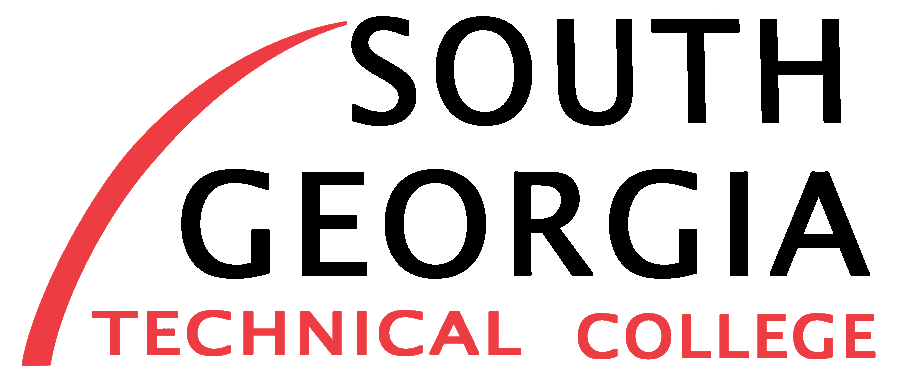 Dual Enrollment Waiver AgreementI understand that my student, ________________________, will be receiving credit hours not all of which may be eligible for Dual Enrollment funding available under Georgia law (HB 444). I acknowledge that I am responsible for keeping track of the number of credit hours attempted and/or earned by my student in the Dual Enrollment program. If my student exceeds the maximum number of credit hours available, I agree to pay all tuition, mandatory fees, and book costs that are not covered by the Dual Enrollment funding program out-of-pocket.     Parent, please initial next to each statement: ______ I understand that HOPE Grant/ HOPE Career Grant does not pay for core classes taken beyond the Dual Enrollment credit hour cap. These core classes are subject to self-payment and are not covered under dual enrollment funding. ______ I understand that classes not offered in the course directory are subject to self- payment and are not covered under dual enrollment funding. Approved Dual Enrollment courses eligible for Funding can be found here:https://www.gafutures.org/checs/dualenrollment/DECourseDirectory______	I agree to pay out of pocket the tuition, mandatory fees, and book costs for any credit hours that are not covered by the Dual Enrollment and/or HOPE Grant/HOPE Career Grant Funding programs.HOPE career grant diploma and certificate programs can be found here: https://www.gafutures.org/media/188190/hope-career-grant-programs-of-study-fy2021-4.pdf As the parent/guardian of the above-named student, my signature on this waiver certifies that I have read, understand, and accept the above information. I agree to hold harmless and expressly waive any legal claims that could otherwise be made against ________________ Technical College or the Technical College System of Georgia with regard to any authorized actions taken by the technical college, or for any out-of-pocket payments made by me to enroll my student in Dual Enrollment courses.PARENT/GUARDIAN_______________________________________			__________________________Parent/Guardian Name (PRINTED)				Date________________________________________________________Parent/Guardian Signature